Картотека развивающих игр для детей раннего возраста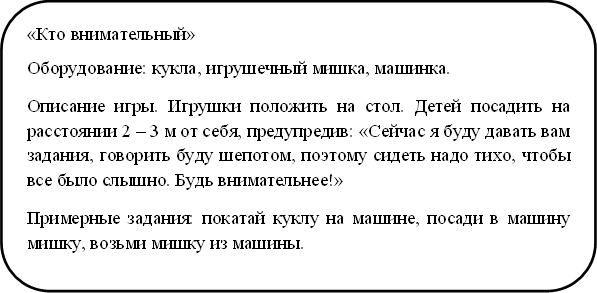 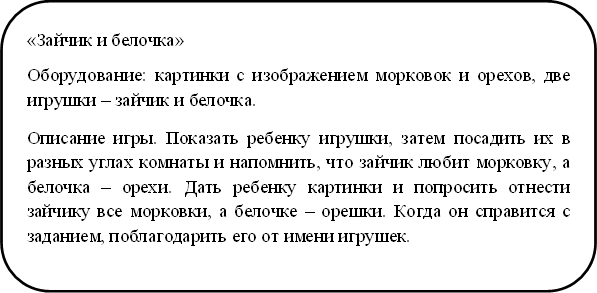 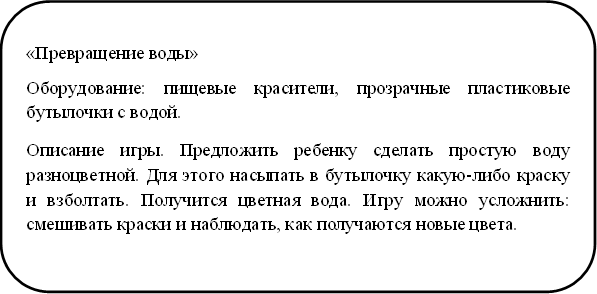 